МБОУ СОШ №4 г. Красный СулинУрок  технологии по изучению нового материала  по ФГОС в 5 классе. Тема урока: «Выпиливание лобзиком». Болясов Андрей Борисович,учитель технологиимуниципальное бюджетное общеобразовательное учреждениеобщеобразовательная средняя школа №4 г. Красный Сулин  Ростовской области.                                                              Электронный адрес : andrei.boliasov@yandex.ruУрок  технологии по ФГОС в 5 классе.Предмет: ТехнологияУчитель: Болясов Андрей Борисович учитель технологии МБОУ СОШ №4 г. Красный Сулин Ростовской области.Класс: 5Базовый учебник: Тищенко А.Т., Синица Н.В.. «Технология. Технический труд. 5 класс».Тема урока: «Выпиливание лобзиком». Цель урока : создать условия для достижения учащимися следующих прогнозируемых результатовЛичностные - Уметь определять мотивы и смысл деятельности. Давать ценностную оценку природным богатствам. Уметь  принимать научную точку зрения. Умение осознавать значимость  национальной культуры. Умение ответственно подходить к результатам деятельности. Умение ориентироваться в мире профессий. Осознание красоты значимости правил безопасности.Метопредметные - Умение осознавать уровень своих знаний и не знаний. Умение исследовать проблемы и решать их.  Выбор наиболее оптимальных средств и способов решения задачиРегулятивные: - Умение работать по плану. Умение контролировать, корректировать свою деятельность. Умение анализировать, оценивать, доводить начатое до конца.Коммуникативные: - Взаимодействие с другими, вступать в диалог, умение общаться, учитывать разные мнения, отстаивать собственное мнение.Предметные : - Умение подбирать материал, умение работать с инструментом, умение составлять технологическую карту, умение осуществлять технические операции.Тип урока: проблемно-поисковыйМетодическое оснащение урока:  Материально-техническая база:1.кабинет технологии; 2.компьютер;     3.	мультимедийный проектор; 4.экран;   5.	столярная мастерская;       6.	верстаки;  7.	станок сверлильный, 8.	инструменты, приспособления: карандаш, копировальная бумага, лобзики, вы пиловочный столик;  9.	материалы: бумага, фанера, лак, кисти,Дидактическое обеспечение:1.	учебник: А.Т.Тищенко, Н.В.Синица «Технология. Технический труд» 5 класс Москва: «Вента-Граф, 2.	рабочая тетрадь           3.	дополнительная литература (словари, справочники):  мультимедийное приложение к разделуучебно-техническая документация (УТД):•	технологические карты (ТК): эскиз изделия•	инструкционные карты (ИК): операционная карта•	информационные карты- мультимедийное приложение1.	образцы объектов труда-готовые изделия2.	образцы поузловой обработки изделий-детали изделия3.	материалы для контроля знаний учащихся •	карточки-задания: Выпиливание лобзиком (Рабочая тетрадь)•	тесты: задание (Рабочая тетрадь)•	кроссворд: (Рабочая тетрадь)Этап урокаДеятельность преподавателяДеятельность учащихсяФормируемые УУД1. Мотивация- приветствует учащихся;- организует проверку явки учащихся и заполняет классный журнал;- проверяет готовность учащихся к уроку.-демонстрация различных столярных инструментов.Приветствуют учителя.Воспринимают на слух, визуально контролируют готовность к уроку.Личностные: самоорганизация.Регулятивные: способность регулировать свои действия, прогнозировать деятельность на уроке; саморегуляция.2. Актуализация и фиксирование индивидуального затруднения в проблемном действие.Здравствуйте ребята! Я смотрю у вас сегодня очень хорошее настроение. Как вы думаете для чего я сегодня демонстрирую различный инструмент.? А  давайте  урок начтем  с решения кроссворда.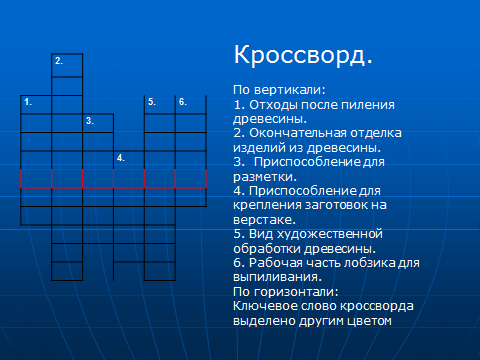 Учащиеся отвечают на поставленные вопросы, высказывают свои предположения. Учащиеся  выходят к доске и записывают правильные ответы и разгадывают ключевое слово кроссворда.Познавательные: умение анализировать,  строить речевые высказывания, умение ориентироваться в средствах и технологиях обработки материалов.Коммуникативные: умение вести учебное сотрудничество на уроке с учителем, одноклассниками.3. Выявление места и причин затруднения.4.Построение проекта выхода из затруднения.Что у нас с вами получилось.? Кто может сказать что означает это слово. Я предлагаю найдем это слово в интернете.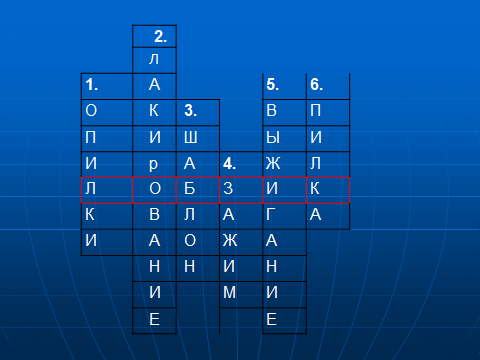 Подвожу учащихся к определению темы урока: 1. напоминаю ученикам о том, что при помощи столярной ножовки можно выполнить только прямолинейное пиление древесины 2. Демонстрирую  несколько изделий сложной формы и спрашивает учеников – можно ли изготовить такие изделия с помощью столярной ножовки.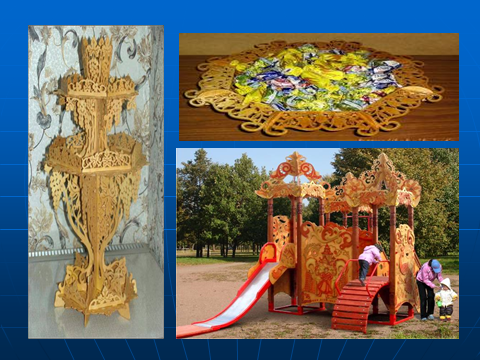 3. Предлагаю ответить на вопрос – какими свойствами должен обладать инструмент, которым можно выполнить криволинейное пиление и что это может быть за инструмент.- совместно с учениками определяет цель и задачи урока:1. спрашивает учеников: где они могут встретить изделия выполненные лобзиком2. какие знания необходимо получить для того чтобы овладеть инструментом.Объясняю (с элементами беседы) и демонстрирую учебный материал:- показываю ученикам инструмент (лобзик) и просит определить: из каких частей он состоит и каково, по их мнению, назначение каждой конкретной детали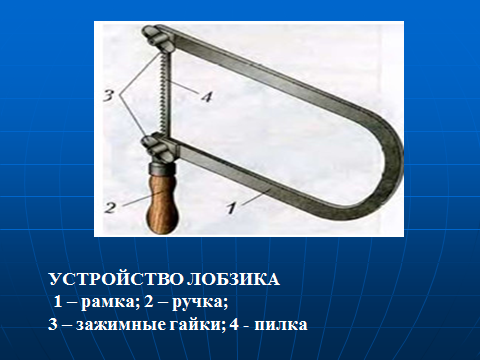 Наглядно показывает составные части, просит зарисовать инструмент в рабочие тетради и подписать основные части.- создает проблемную ситуацию:  «при пилении лопнуло полотно лобзика – каким способом можно произвести его замену» 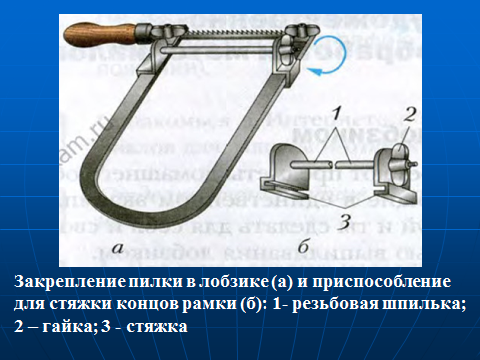 Выслушиваю гипотезы  и совместно с учащимися определяю возможные приемы замены полотна с наглядными примерами.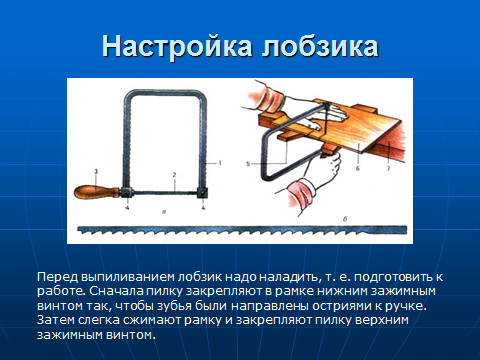 Демонстрирует эксцентриковый зажим.- актуализирует знания, полученные при изучении темы – разметка (определение понятия – шаблон). Предлагает ответить на вопрос – каким способом можно перенести выбранное изображение на заготовку, не используя шаблон (копировальная бумага). Организую работу учащихся с учебником:- предлагаю в тексте учебника найти описание приемов работы ручным лобзиком и приспособлениями для выпиливания.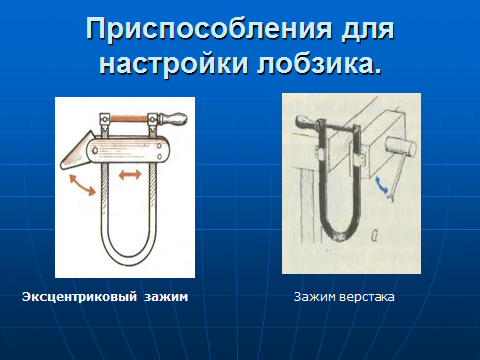 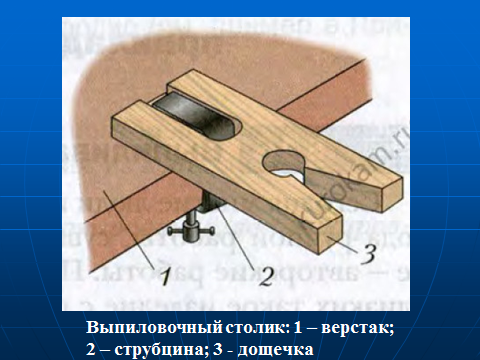 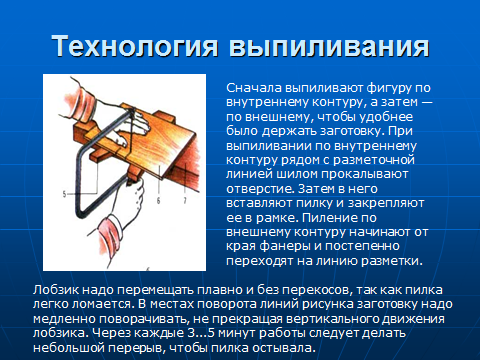 - демонстрирую учащимся технологию выпиливания приемы работы с инструментом и приспособлениями Мы узнали очень многое что пригодится в нашей работе. Ответьте на вопросы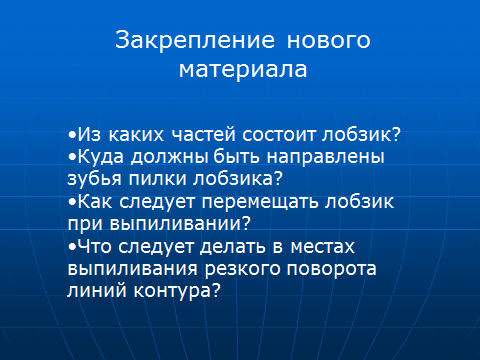 Предлагаю провести зарядку для глаз .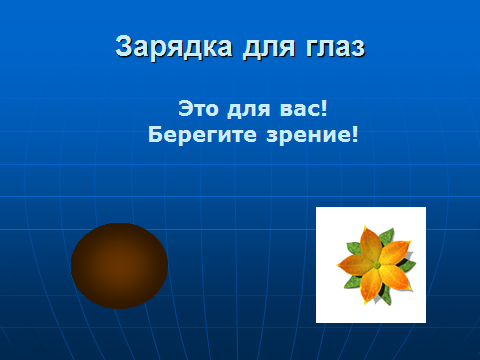 Ключевое слово лобзик.(слайд №3)Слушают учителя, анализируют информацию, отвечают на поставленные вопросы, с помощью компьютера ,телефона ищут ответ на поставленный вопрос Лобзик это инструмент для криволинейного распиливания материалов. Ручной лобзик включает в себя дугообразную рамку с рукояткой и зажимами для крепления пильного полотна.При показе изделий сложной формы и ответе на вопросы учителя – отвечают: изготовить с помощью столярной ножовки такие изделия скорее всего нельзя, необходим инструмент с очень тонким полотном, которое при пилении можно легко изгибать повторяя контуры объекта. Предполагают что возможно это ручной лобзик.Ученики вспоминают, где они могли встретить изделия, выполненные ручным лобзиком.При ответе на вопрос о знаниях предполагают, что необходимо  изучить устройство, технологию и правила безопасной работы (тем самым определяя план урока).Изучают устройство лобзика, пытаются определить из каких частей он состоит (рамка, рукоятка, зажимной винт, полотно). Зарисовывают инструмент в рабочие тетради.При решении проблемной ситуации выдвигают гипотезы о способах замены полотна (согнуть, зажать в зажиме, использовать специальные механизмы). Совместно выбирают наиболее рациональные методы. Вспоминают информацию по теме «разметка», дают определение шаблона. И выдвигают дополнительные гипотезы о способах нанесения сложных объектов на заготовку. Работают с учебником, находят информацию о приемах работы ручным инструментом, после чего активно наблюдают за демонстрацией учителя приемов работы с инструментом и приспособлениями.Отвечают на вопросы используя полученные знания.Регулятивные:умение определять цель занятия, составлять план и последовательность действий.Личностные: проявление интереса и активности в выборе решения; установление личностного смысла знания.Познавательные: умение анализировать, выделять и формулировать задачу; умение осознанно строить речевое высказывание.Коммуникативные: умение вести учебное сотрудничество на уроке с учителем, одноклассниками.5.Реализация построения проекта.Сегодня многие люди приобретают предметы домашнего обихода ручной работы, существующие в единственном экземпляре -авторские работы. Попробуй и ты сделать для себя и своих близких такое изделие с помощью выпиливания лобзиком.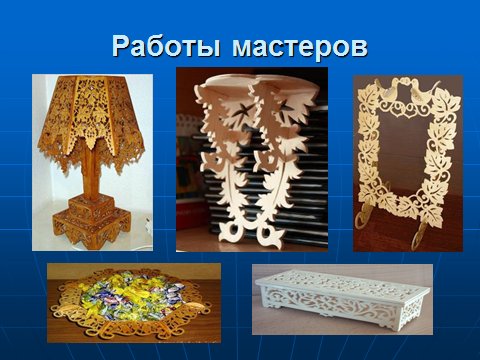 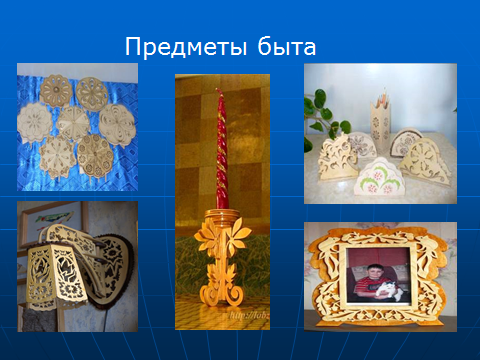 Демонстрирую работы мастеров  и предметы быта.Перед тем как приступить к работе давайте познакомимся с правилами безопасной работы при выпиливании лобзиком :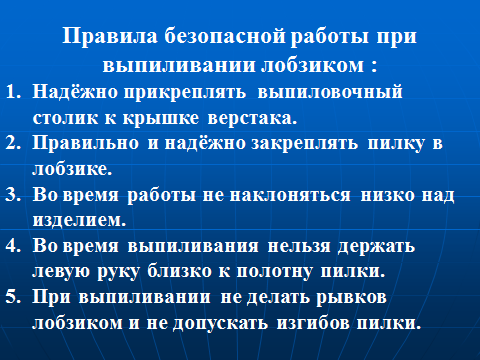 - предлагаю учащимся самостоятельно заполнить технологическую карту изготовления объекта труда; по предложенному алгоритму действий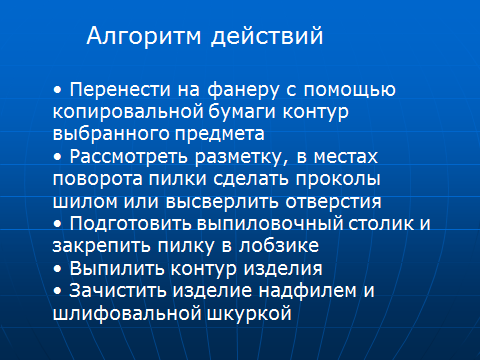 - организую выполнение учащимися пробных действий по изучаемым приемам работы, выясняет, степень усвоения учебного материала. Прощу проанализировать свои действия, найти ошибки и способы их устранения;- напоминает о методах контроля, необходимости самоконтроля, а также взаимоконтроля.Слушают учителя, анализируют информацию, отвечают на поставленные вопросы,Изучают объект труда, заполняют технологические карты на его изготовление. Организуют подготовку рабочего места к проведению практической работы.Осуществляют пробное пиление, анализируют полученный результат, выявляют ошибки.Внимательно слушают учителя при проведении инструктажа по технике безопасности.Регулятивные:  определяют последовательность промежуточных задач с учетом конечного результата; составляют план и последовательность действий;Познавательные: выбирают наиболее оптимальные средства и способы решения задачи.Коммуникативные: обсуждают правильность выполнения приемов работы с товарищами.6.Первичное закрепление с Выполнением практических заданий.- Проверка готовности учащихся к работе (организация рабочего места, наличие необходимых инструментов и приспособлений);- проводит целевые обходы:Предлагаю варианты практических работ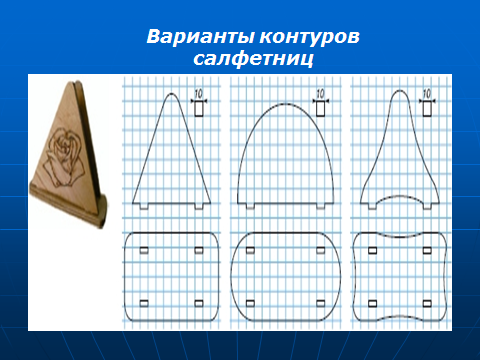 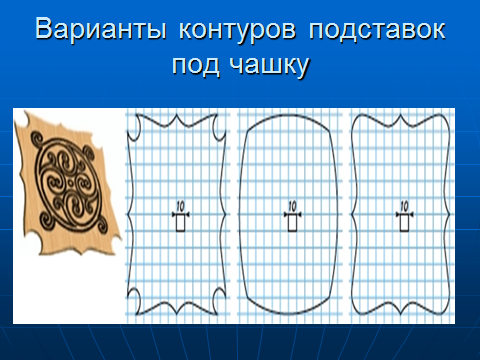  Воспроизводится музыкальное сопровождение.1й обход – проверка организации рабочих мест и соблюдения учащимися техники безопасности2й обход – проверка правильности выполнения трудовых приемов и технологической последовательности3й обход – проверка правильности выдерживания размеров и ведения учащимися контроля.  Провожу физкультминутку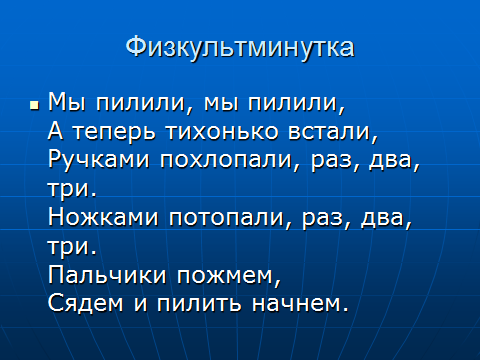 Предлагаю выполнить тестовое задание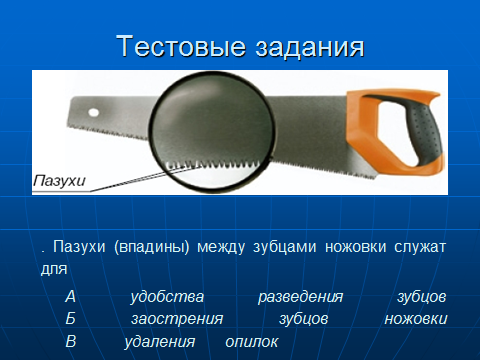 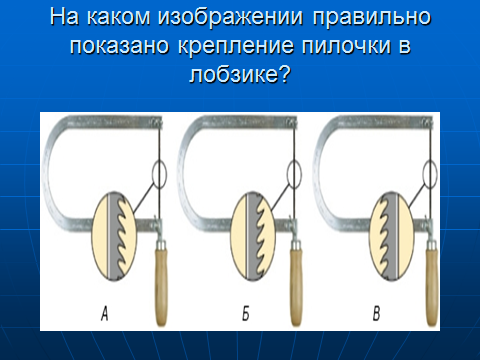 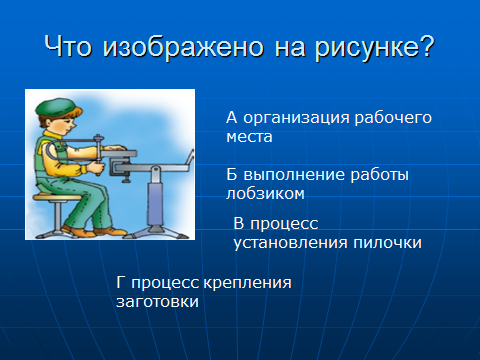 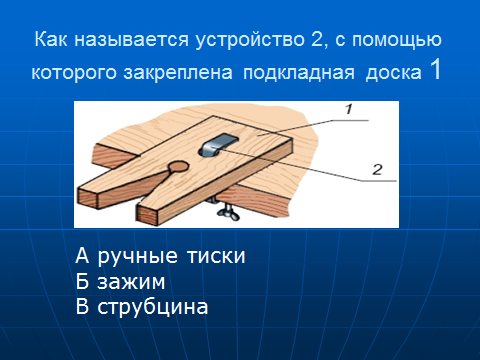 Определяют и выполняют технологические операции, осуществляют самоконтроль и взаимоконтроль при выполнении операции. В случае необходимости корректируют свою деятельность. Личностные:  формирование бережливости при выполнении трудовых приемов.Регулятивные: вносят необходимые дополнения и коррективы в план и способ действий в случае расхождения эталона, реального действия и результата.Познавательные: выявляют и осознают особенности выполняемых трудовых операций.Коммуникативные: строят рабочие отношения, работая к коллективе.6. Рефлексивно-оценочный этап- предлагаю провести самоанализ выполненной работы, осуществить самооценку и обосновать её.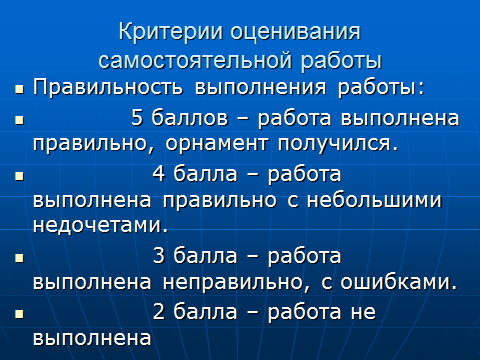 - организовываю деятельность учащихся по анализу характерных ошибок, их причин (показывает ряд работ – не называя авторов, и просит учащихся их сравнить, определить соответствии образцу, выявить ошибки);- оцениваю совместно с учащимися результаты их работы на уроке, выставляет отметки.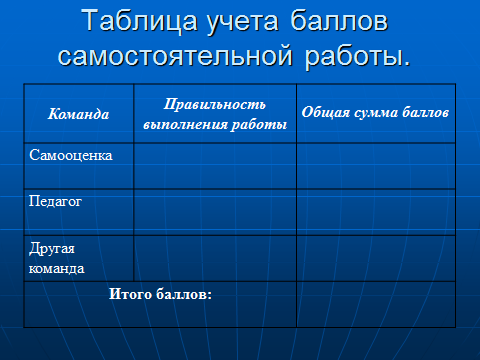 -  предлагаю ответить на вопросы:1. с помощью какого инструмента выполняются изделия сложной формы;2. какие приспособления используются для закрепления полотна лобзика;3. какими способами можно нанести изображение на заготовку;4. как можно избежать поломки полотна лобзика при пилении.Провожу рефлексию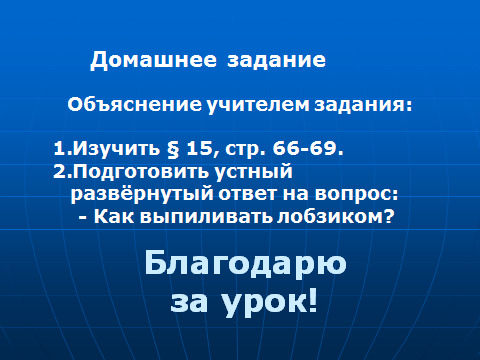 Ребята выскажите свое мнение, что полезного, нужного вы приобрели на уроке? Что сегодня для вас было интересным на нашем уроке? А что у вас вызвало затруднение? Получилось ли у вас изделие таким ,как вы хотели? О чем новом вы можете рассказать своим родным дома? Сегодня на уроке вы сделали своими руками изделия, которые вы сможете подарить своим близким. И еще это изделие ценно тем , что вы его сделали своими руками. И ничего, что у кого-то получилось оно лучше, а кого-то хуже. Главное, что здесь присутствует частичка вашего труда, вашей души.Сравнивают работы, анализируют и оценивают свою работу, обосновывают оценку согласно критериямНа примере нескольких работ, совместно с учителем выявляют ошибки и устанавливают их причины.Делают вывод о значимости, сложности и трудоёмкости процесса. Заполняют таблицу  учета баллов самостоятельной работы Отвечают на поставленные вопросы:1. с помощью ручного лобзика;2. эксцентриковый зажим;3. обведя шаблон или с помощью копировальной бумаги;4. не допускать перегрева полотна, пилить плавно, не допуская резких движений и рывков.Записывают домашнюю работуДелятся своими впечатлениями о уроке.Личностные: умение провести самооценку и организовать взаимооценку.Регулятивные: построение логической цепочки рассуждений и доказательство.Познавательные: умение сформулировать алгоритм действия; выявлять допущенные ошибки и обосновывать способы их исправления обосновывать показатели качества конечных результатов.7. Уборка рабочих мест- организует уборку рабочих мест всеми учащимися и дежурнымиПроводят уборку своих рабочих мест и помещения мастерской.Регулятивные: оценивают качество уборки рабочих мест.Личностные: выполняют нормы и требования школьной жизни и обязанности ученика.